Cardiff Met SU Community Chest Fund – Guidance Sheet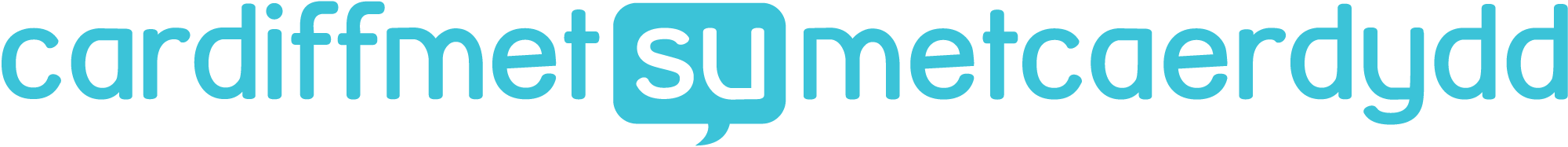 Cardiff Met SU Community Chest Fund – Guidance SheetMaximum Grant£2,000Minimum GrantN/APaymentAll payments will be completed via claim forms as soon as the application is approved.Applicants must nominate an individual to be responsible for the funds.Groups with existing accounts (Sport clubs/societies) will receive their money into their account.Other will receive theirs via BACS transfer.Purpose of GrantPositive impact on student wellbeingCreation of student communityPositive impact on wider communityWho can applyAny student led group at Cardiff Metropolitan University, you may be one of the following:Team of repsSports clubSociety Course teamStudent VolunteersMust be currently enrolled at Cardiff Met to be eligible.What can be funded?Projects/initiatives that increase or develop positive student wellbeing and create a sense of community.Membership with external organisations linked to the above.Projects that have a positive impact on the wider community e.g. residents/CardiffProjects that have a lasting effect for the rest of the academic yearProposals which have a legacy effect for the SU and our students at Cardiff MetWhat can’t be funded?Membership fees for the SUPersonal equipment/kitOne-off events with no link to ongoing activityMonitoringAll successful applications will be required to produce an impact report once the initiative/project is complete. This includes also receipts/payment invoices and a review of the initiative.Grant conditions/restrictionsBefore submitting your application...Please make sure that you:Have explained clearly in your application form what you are planning to do and whyKnow exactly how the project will be implemented, come with a plan rather than an ideaHave ensured that the project start date is correct as we cannot fund any projects that have already startedPlease make sure you outline the benefits clearly to avoid delay in your applicationMore informationFor further information, please email the Student Union. studentunion@cardiffmet.ac.uk 